КОМПЛЕКСНАЯ ПРОГРАММАВНЕУРОЧНОЙ ДЕЯТЕЛЬНОСТИ«ПОЗНАЁМ МАЛУЮ РОДИНУ»                                Выполнил                                                              учитель начальных классов                                           МОУ СОШ №119                                                       Автозаводского района                                                               Махотина Лариса ПетровнаНижний  Новгород2011СодержаниеПояснительная записка……………………………………………… с.3Актуальность выбранной темы…………………………………. с.3Краткий анализ литературы…………………………………….. с.4Особенности программы и новизна…………………………..... с.5Цели и задачи…………………………………………………………. с.7Специфика возрастных особенностей………………………………. с.8Ожидаемые результаты ……………………………………………… с.9Обоснование применяемых технологий …………………………..... с.10Тематическое планирование…………………………........................ с.11Система деятельности…………………………………………………с.17Разработка   занятия  «Мининский  урок»……………………………с.19 Список литературы ………………………………………………….. с.23 Приложения…………………………………………………………..с.25Пояснительная запискаАктуальность выбранной темы   Процесс глубоких перемен, происходящих в современном образовании, выдвигает в качестве первостепенного вопрос духовно-нравственного становления личности школьника. В документе «Фундаментальное ядро содержания общего образования» (авт. А.М.Кондаков, В.В.Козлов) сделан акцент именно на воспитание: «Важнейшая цель современного образования и одна из приоритетных задач общества и государства – воспитание нравственного, ответственного, инициативного и компетентного гражданина России. В этой связи процесс образования должен пониматься не только как процесс усвоения системы знаний, умений и компетенций, … но и как процесс развития личности, принятия духовно-нравственных, социальных, семейных и других ценностей. Поэтому воспитание в школе не должно быть оторвано от процесса образования,… а напротив, должно быть органично включено в него».    В Концепции духовно-нравственного развития и воспитания личности гражданина России (авт. А.Я.Данилюк, А.М.Кондаков, В.А.Тишков) выделены базовые национальные ценности: патриотизм, как традиционный источник нравственности, социальная солидарность, гражданственность, семья, труд и творчество, традиционные российские религии, искусство и литература, природа.     ФГОС НОО определили результаты начального образования, в том числе личностные и метапредметные. К личностным УУД относится, в частности, формирование у учащихся нравственно-этической ориентации, становление основ гражданской идентичности, развития навыков сотрудничества со взрослыми и сверстниками.  Комплексная программа внеурочной деятельности «Познаём малую Родину» направлена на реализацию вышеперечисленных требований ФГОС НОО и основных положений Концепции духовно-нравственного развития и воспитания личности гражданина России.   Проведение отдельных воспитательных мероприятий для решения этих важнейших задач не даёт нужного результата – необходимо создание целостной системы воспитательной работы, способной обеспечить максимально благоприятные условия для всестороннего и гармоничного развития личности ребёнка, учитывающей интересы, способности, потребности учащихся, их возможности и творческий потенциал.        Основная идея этой программы заключается в создании в детском коллективе комфортной атмосферы, пробуждающей интерес к тайнам родного края, нестандартным заданиям, в том числе с применением ИКТ, коллективным творческим делам, проявлению и развитию своих способностей,  овладению умениями и навыками самовоспитания. Сложившаяся в настоящее время система школьного и внешкольного воспитания включает, также, большой объем экологических знаний, умений и навыков, реализующих требования в направлении роста и развития экологической культуры, в том числе с помощью ИКТ. Одним из важнейших принципов экологического образования считается принцип непрерывности — взаимосвязанный процесс обучения, воспитания и развития в информационном окружении человека на протяжении всей его жизни.    Современная система образования, опирается на традиционные источники информации и управления процессом познания: школьный учебник, контурные карты, энциклопедии, словари и т. д., реализуемые под руководством учителя. Применение ИКТ позволяет сделать учебный и воспитательный  процесс наиболее интересным по содержанию и глубоким по смыслу.      Выбор названия программы внеурочной деятельности «Познаём малую Родину» не случаен. Дети должны открывать для себя этот мир ежедневно, ежеминутно, поднимаясь на новую ступеньку развития. И начинать эти открытия нужно с изучения своей малой Родины – Нижегородчины. Каждая ступенька из четверти в четверть, из класса в класс принесёт массу удивительных открытий, новых встреч и волнующих праздников. Задача учителя – помочь ребёнку сделать верный шаг, научить добывать знания, найти возможность их достойного применения, раскрывать свои способности, показать, что «если ни к чему не стремиться, то ничего и не добьёшься». Краткий анализ литературы      Теоретическую основу программы «Познаём малую Родину» (1-4 классы) составляют идеи и работы известных педагогов, рассматривающих вопросы нравственного, гуманно-личностного  воспитания, таких, как  В.А.Сухомлинского, Ш.А.Амонашвили, технология коллективных творческих дел  И.П.Иванова, научные труды, посвященные анализу дидактического потенциала и разработке теоретических основ проектирования программных средств учебного назначения А.И.Башмаков, И.А.Башмаков, С.Р.Графова и др.      Василий Александрович Сухомлинский первым обратился к процессам духовной жизни ребёнка, создания необходимых условий для воспитательной деятельности  родителей и учителей.  В книге «Как воспитать настоящего человека» он писал: «Воспитывайте своих питомцев так, чтобы с малых лет их сердца озарялись ярким светом духовной красоты, и тогда их сердца будут чистыми и тонкими, чуткими и восприимчивыми к этическому поучению, на страже поступков ваших питомцев всегда будет стоять чуткий часовой — совесть. Совестливые, совестные люди (к сожалению, почему-то избегают этих слов) вырастают там, где царит дух изумления перед красотой героизма, мужества, верности убеждениям, готовности отдать жизнь во имя идеалов и идей. Этот дух изумления создает ту утонченность сердца, благодаря которой слово становится могучим средством воспитания».      В своей книге «Школа жизни» Шалва Александрович Амонашвили пишет, что «…Смысл гуманного образовательного (педагогического) процесса, гуманно-личностного подхода к Ребёнку заключается в том, что учитель, являясь творцом этого процесса, основывает его на движении стихийных страстей в Ребёнке (страсть к Развитию, страсть к Взрослению, страсть к Свободе); направляет его на полное развитие сил и способностей, проявляющихся в многогранной деятельности Ребёнка; нацеливает его на выявление и утверждение личности Ребёнка; насыщает его высшими образами прекрасного в человеческих взаимоотношениях, в научном познании, в жизни».      Игорь Петрович Иванов в своей «Энциклопедии коллективных творческих дел»  писал: «Поэтому оно - дело, но не простое дело, а коллективное, потому что планируется, готовится, совершается и обсуждается воспитанниками и воспитателями как младшими и старшими товарищами по общей жизненно-практической гражданской заботе. Кроме того, это – творческое коллективное   дело, потому что на каждой стадии его осуществления все воспитанники вместе с воспитателями  и  во главе с ними ведут поиск лучших путей, способов, средств решения общей жизненно-важной практической задачи».         Анализ литературы показал, что внедрение компьютерных технологий создает предпосылки для интенсификации образовательного и воспитательного  процесса. Они позволяют широко использовать на практике психолого-педагогические разработки, обеспечивающие переход от механического усвоения знаний к овладению умением самостоятельно приобретать новые знания. Компьютерные технологии способствуют раскрытию, сохранению и развитию личностных качеств обучаемых.Особенности программы и новизна     Программа построена на основе принципов гуманизации образовательного процесса, культурологического принципа, идеи личностно-ориентированного, развивающего образования в начальной школе, системно-деятельностного подхода к построению воспитательного процесса, идей сотрудничества и социальной заботы. Программа рассчитана на четыре года, в течение которых учащиеся осваивают материал четырёх блоков:   От истоков до наших дней    Тайны природы родного краяСлавные люди Нижегородской земли Мы – автозаводцы!     Тематика блоков выбрана не случайно. Входная диагностика учащихся 1-го класса показала (сентябрь, метод устного опроса), что дети, практически не знают свой край, его историю: только 20% опрошенных назвали обе реки, на слиянии которых стоит Нижний Новгород. Никто не назвал имя основателя города. На вопрос «Как называется район, в котором ты живёшь?» не ответили 65% опрошенных. На вопрос о памятниках города ответы были шокирующими: «Не знаю», «Парк 777», «Мега». И лишь пять человек назвали Кремль. Но ещё более шокирующим был тот факт, что и родители (анкетирование на родительском собрании) не блещут знанием истории Нижнего Новгорода: только 12% опрошенных дали полный и правильный ответ на все вопросы. Среди «трудных» оказалось задание «Как называется архитектурный памятник, который Вы видите на слайде?» Выяснилось, что театры и библиотеки Нижнего Новгорода посещают единицы.   Таким образом, возникла необходимость корректировки воспитательной системы класса «Я открываю мир заново». Так как в данном классе не преподаётся учебный курс «Гражданское образование в начальных классах», была разработана программа «Познаём малую родину».     В основу программы внеурочной деятельности положены идеи комплексной программы внеурочной деятельности «Мы – нижегородцы!» (авт. В.Ф.Одегова), а также комплексной программы «Дорогою открытий и добра» (авт. Н.Н.Деменева, Т.Я.Железнова, С.К.Тивикова, Н.Ю.Яшина), Программа «Познаём малую родину» является составной частью воспитательной системы класса и всей начальной школы «Я открываю мир заново». Содержание программы реализуется через систему внеурочных занятий с детьми. Новизна данной программы заключается в том, что она позволяет учащимся познавать малую Родину через «призму» семьи: система КТД применяется  не только в классе, но и «переносится» в семью. Кроме того, программа «Познаём малую родину» даёт возможность глубоко изучить историю своего родного Автозаводского района, принимать посильное участие в его жизни, что несомненно положительно влияет на воспитание патриотических чувств детей.Освоение материала программы базируется на использовании учебников-тетрадей по программам «Гражданское образование в начальных классах», «Мы – Нижегородцы!»  по системе «класс-комплект», а также мультимедийных ресурсов. Активное применение  компьютерных технологий позволяет активизировать познавательный интерес, создаёт широкие возможности для творчества детей. Программа  реализуется, в основном,  в группе продлённого дня в объёме 2 часа в неделю: первое занятие – теоретическое (слушание, заочная экскурсия, беседа, рассказ, блиц-опрос, чтение художественных произведений), второе – практическое (создание книжек-малышек, иллюстрированных альбомов, презентаций; изготовление поделок; сочинение собственных произведений; драмматизация; сюжетно-ролевые и подвижные игры; экскурсии; КТД; проекты (совместно с родителями); встречи с интересными людьми; экспедиции; праздники (совместно с родителями); участие в школьных, районных, городских конкурсах).Цели и задачи программы    Программа «Познаём малую родину» является комплексной, так как реализует не только духовно-нравственное направление внеурочной деятельности, но и общеинтеллектуальное, общекультурное, социальное и спортивно-оздоровительное.     Цель программы: создание условий для духовно-нравственного развития, социализации  личности младшего школьника, воспитание активной жизненной позиции.   Достижение этой цели возможно в процессе решения следующих задач:воспитывать младших школьников в духе патриотизма и гражданственности;осуществлять духовно-нравственное развитие, формировать у детей позитивное отношение к обычаям, традициям своего народа, своей семьи; развивать навыки сотрудничества и взаимодействия со взрослыми и сверстниками, способности к самопознанию;формировать опыт творческой деятельности;формировать навыки самостоятельной работы, имеющей исследовательский характер;формировать коммуникативные, регулятивные и познавательные учебные действия;формировать умение  применять ИКТ для реализации творческих замыслов;воспитывать бережное отношение к этнокультурному наследию родного края;развивать познавательный интерес к своей малой родине через содержание литературы о родном крае, через различные формы работы с разнообразным наглядным материалом;развивать представления о достопримечательностях Нижегородского края, в том числе Автозаводского района;развивать эстетические и патриотические чувства в ходе знакомства  с народными промыслами и фольклорным наследием Нижегородского Поволжья.     В программе предусмотрена тесная связь внеурочных занятий с обучением младших школьников различным учебным предметам, а также семейным воспитанием. Предполагается привлечение всех членов семьи к выполнению коллективных творческих дел, подготовке и проведению праздников, к участию в общешкольных мероприятиях, что, бесспорно, будет способствовать сплочению семьи, взаимоуважению и гордости друг за друга.Специфика возрастных особенностей     В младшем школьном возрасте происходит интенсивное развитие интеллекта. Развитие мышления приводит к качественной перестройке восприятия и памяти, превращая их в регулируемые, произвольные процессы.    Под влиянием обучения память развивается в двух направлениях: усиливается роль смыслового запоминания (на момент прихода в школу преобладает наглядно-образная память), дети склонны к запоминанию путём механического повторения, без осознания смысловых связей. Здесь необходимо дифференцировать задачи запоминания: что надо запомнить дословно, а что в общих чертах.  У девочек и мальчиков младшего школьного возраста есть различия в запоминании. Девочки заставляют себя, их произвольная механическая память лучше. Мальчики оказываются более успешными в овладении способами запоминания.     Характер младшего школьника имеет следующие особенности: импульсивность, склонность незамедлительно действовать, не подумав, не взвесив всех обстоятельств; общая недостаточность воли – школьник к 7-8 лет ещё не умеет длительно преследовать намеченную цель, упорно преодолевать трудности. Капризность и упрямство объясняются недостатками семейного воспитания, это своеобразная форма протеста против тех требований, которые предъявляет школа, против необходимости жертвовать тем, что «хочется» во имя того, что «надо».  В целом, за время обучения в начальной школе у ребёнка должны сформироваться следующие качества: произвольность, рефлексия, мышление в понятиях; он должен успешно освоить программу; кроме того должен появиться качественно новый, более «взрослый» тип взаимоотношений с учителями и одноклассниками. О целесообразности использования ИКТ в обучении младших школьников говорят такие их возрастные особенности, как лучшее развитие наглядно-образного мышления по сравнению с вербально-логическим, а также неравномерное и недостаточное развитие анализаторов, с помощью которых дети воспринимают информацию для дальнейшей её переработки.       При составлении программы содержание, методы и формы работы приводились в соответствие психофизиологическими возможностями детей данного периода развития. В частности, знакомство с родным краем происходит не на основе хронологии, а на основе восприятия окружающей действительности. В соответствие с этим задания детям планируются в дифференцированной форме по объёму, степени самостоятельности, степени творчества.Ожидаемые результаты    Занятия по программе обеспечивают формирование личностных регулятивных, познавательных и коммуникативных универсальных учебных действий. Определение результативности реализации комплексной программы «Познаём малую Родину» по духовно-нравственному и патриотическому воспитанию осуществляется в соответствии с критериями трёх уровней.    Результаты первого уровня (освоение младшими школьниками социальных знаний базовых нравственных ценностей):- приобретают и проявляют знания и представления о своей стране как Родине, о своей малой родине (Нижний Новгород, Автозаводский район);- приобретают представление о нравственных нормах и правилах культурного поведения.  Результаты второго уровня  (приобретение опыта позитивного отношения к базовым ценностям общества – человек, семья, Отечество, природа, мир, знания, труд, культура):- первоначальное становление патриотизма и гражданственности.   Результаты третьего уровня (самостоятельное творческое применение базовых ценностей, УУД):- гордость от осознания своей принадлежности  к Нижегородской земле;- проявление уважительного отношения к людям разного возраста, разных национальностей и вероисповедания;- проявление опыта культурного поведения;- навыков продуктивного сотрудничества с товарищами и со взрослыми;- проявление активности, творческого подхода  и ответственности при выполнении различных заданий внеурочной деятельности;- умеют организовывать свой досуг и досуг своих товарищей в различных видах деятельности, в том числе в подготовке к праздникам, конкурсам и др.)Обоснование применяемых технологий   Первое занятие по каждому блоку является вводным. На нём проводится входная диагностика имеющихся знаний, раскрываются наиболее общие понятия, которые затем будут конкретизированы на других занятиях. Последнее занятие каждой четверти является обобщающим. Оно проводится, как правило, в форме тематического праздника, экскурсии, защиты проекта, КВН и т. д. Большая часть таких мероприятий проводится совместно с родителями учащихся.    В 1 классе занятия проводятся в игровой форме. Игра создаёт возможности для сотворчества, творческой самореализации. Это дидактические, ролевые и  подвижные игры, драматизации, практические занятия по раскрашиванию, лепке, рисованию и т.д. Это связано с возрастными особенностями детей.  Занятия проводятся  с применением ИКТ, по подборкам развивающих упражнений, в виде исследований, тренингов,  экскурсий, КТД (коллективно-творческих дел). Данные занятия не имеют жёстко заданной структуры, но включают в себя несколько обязательных компонентов, последовательность и соотношение которых могут быть различными: эмоциональное введение в тему занятия; информационная часть (чтение научно-популярных текстов, рассказ учителя, обмен информацией  в группах разного состава, рассказы детей и т. д.), практическая часть (выполнение заданий интеллектуального и  творческого характера, коммуникативных заданий). Таким образом, в процессе проведения занятий сочетаются различные  виды деятельности. Большое внимание уделяется элементам исследовательской  деятельности, которые требуют участия всей семьи, тем самым способствуют единению всех её членов. Так уже в первом классе детям предлагается выполнять мини-исследования и мини-проекты, связанные с поиском информации. Предполагается также включение учащихся со 2-го класса в проектную деятельность, в том числе участие в социальных проектах.   Таким образом, приоритеты отдаются активным методам работы: практическим, игровым, исследовательским, проектным, творческим.Тематическое планирование занятий по программе внеурочной деятельности «Познаём  малую родину»1 класс2 класс3 класс                                                        4 классСистема деятельности1 классI четверть.  От истоков до наших дней (16 занятий)   Первоначальное представление о нашей малой родине. Нижний Новгород на карте. Основатель города. Имя человека и имя города. Значение слова «Нижний» в названии города. Происхождение слова «город». Особенности городов-крепостей. Занятия горожан того времени. Слово «память» и его родственники. Памятники Нижнего Новгорода (обзорное занятие). Заочное путешествие по нашему городу. Сюжетные подвижные игры юных нижегородцев. Практическая часть: игры со словами, иллюстрирование по представлению, разучивание игр.II четверть. Тайны природы родного края (12 занятий)   Картины родной природы в стихах нижегородских поэтов Л.Калининой, Н.Лапутина, Н.Худякова, Ю.Адрианова, В.Карпочева, М.Кирилловой, О.Шемориной, М.Тимонина, А.Люкина, А.Погодина, М.Шестерикова. Разнообразие флоры и фауны Поволжья. Сезонные изменения в природе. Подготовка животных к зиме. Практическая часть: иллюстрирование, разучивание стихов, составление устных рассказов по наблюдениям и презентации, викторина, поделки из природного материала; экскурсия, отгадывание загадок, изготовление кормушек из бросового материала (совместно с семьёй), подкормка птиц.III четверть. Славные люди Нижегородской земли (16 занятий)   Первоначальное представление об известных людях  нашего города: история в лицах. Нижегородские росписи: мастера хохломской, городецкой, полхов-майданской росписи. Сюжетные детские игры народов Поволжья. Практическая часть: слушание и иллюстрирование сказки М.Горького «Воробьишко»; выполнение нижегородских росписей на счётном материале из пластилина, дерева, глины; разучивание игр.IV четверть. Мы – автозаводцы! (12 занятий)    Первоначальное представление о малой родине – Автозаводском районе: название, известные люди; ОАО ГАЗ; автозаводская семья. Практическая часть: отгадывание загадок; рассказ о своей семье, о родителях – работниках ОАО ГАЗ; иллюстрирование (продукция завода); аппликация; подарки, сделанные своими руками, (ко Дню матери).2 классI четверть.  От истоков до наших дней (18 занятий)   Произведения об основании и основателе Нижнего Новгорода Ю.Адрианова, М.Уразова, А.Гациского, В.Лихачёва, А.Ерёмина, Ю.Паркаева; фольклорные произведения (летопись, повествование, легенда, предание); произведения научно-познавательного характера о становлении города: откуда пошла Нижегородская земля? О строительстве Нижегородского кремля. Современный Нижний глазами детей и их родителей. Практическая часть: экскурсия по городу.II четверть. Тайны природы родного края (14 занятий)   Взаимодействие человека с природой. Ответственность каждого перед природой. Роль растений. Стихи нижегородских поэтов и писателей Ю.Адрианова, В.Васильева, Ю.Копылова, И.Трубина. Практическая часть. КТД: сбор материала и создание иллюстрированной Красной книги Нижегородской области.III четверть. Славные люди Нижегородской земли (20 занятий)    Историческое прошлое Нижегородчины. Труженики города и села. Практическая часть: знакомство с профессиями нижегородцев (экскурсия на предприятие).IV четверть. Мы – автозаводцы! (16 занятий)Первоначальное представление о малой родине – Автозаводском районе: название, известные люди; ОАО ГАЗ; автозаводская семья. Практическая часть: отгадывание загадок; рассказ о своей семье, о родителях – работниках ОАО ГАЗ; иллюстрирование (продукция завода); аппликация; подарки, сделанные своими руками, (ко Дню матери).3 классI четверть.  От истоков до наших дней (18 занятий)Исторические рассказы о Нижнем Новгороде; ратные и трудовые подвиги народа в разные времена. Достопримечательности современной столицы Поволжья. Практическая часть. Проектная деятельность: «К 400-летию народного ополчения»II четверть. Тайны природы родного края (14 занятий)Роль растений в жизни человека. Удивительная флора и фауна нашего города. Знаем и  бережём свой край. Практическая часть: проект «Удивительное – рядом!»; экскурсия.III четверть. Славные люди Нижегородской земли (20 занятий)Мастерство умельцев нашего края. Православная, иудейская и мусульманская религии. Практическая часть: экскурсия. Галерея слайдов.IV четверть. Мы – автозаводцы! (16 занятий)Первоначальное представление о малой родине – Автозаводском районе: название, известные люди; ОАО ГАЗ; автозаводская семья. Практическая часть: отгадывание загадок; рассказ о своей семье, о родителях – работниках ОАО ГАЗ; иллюстрирование (продукция завода); аппликация; подарки, сделанные своими руками, (ко Дню матери).4 классI четверть.  От истоков до наших дней (18 занятий)Наш город – административный центр области. Литературно-исторические произведения, отражающие неординарность и значимость Нижегородчины в становлении российской государственности, В.Каныгина, Ю.Адрианова, В.Кельдюшкина, А.Зарубина.Практическая часть: проект «Нижний Новгород: от истоков до наших дней»II четверть. Тайны природы родного края (14 занятий)Заповедные уголки Нижегородской области и Нижнего Новгорода.   Взаимодействие человека с природой. Ответственность каждого перед природой. Произведения  нижегородских поэтов и писателей Ю.Адрианова, В.Васильева, Ю.Копылова, И.Трубина.Практическая часть: экскурсия в государственный историко-архитектурный музей-заповедник.III четверть. Славные люди Нижегородской земли (20 занятий)Исторические рассказы о великих людях Нижегородчины. Устное народное творчество Нижегородского края Практическая часть. Проект. Рукописная книга славы Нижегородской областиIV четверть. Мы – автозаводцы! (16 занятий)История Автозаводского района в лицах. Спортивный и творческий Автозавод. Практическая часть. Защита проектов «Мы – Нижегородцы!», «Мы – Автозаводцы!», «Наш школьный двор».8.  Разработка занятия«Мининский урок», 3 классЦель: воспитание патриотических чувств  к  Родине на примере подвига наших земляков -  героев 1612 года.Задачи: Систематизировать знания о малой родине.Продолжить работу по формированию интереса к истории Нижнего НовгородаВоспитывать уважение к памяти защитников родного края.Оборудование: мультимедиа, презентация «Мининский урок», иллюстрации по теме, слова для составления пословицы, музыкальное сопровождение, книги для выставки:ЛИ.Помыткина «К.Маковский. «Воззвание Минина»», Горький, 1978;С.К.Тивикова и др. «Жар-птица, учебник для 2 класса, ч.1», Н.Новгород, 2001;Ход урока.Слайд 1.- Дорогие третьеклассники! Поздравляю вас с праздником - Днём знаний!Желаю вам успехов в учёбе, новых побед в олимпиадах и конкурсах, интересной школьной жизни! Во многом это зависит и от вас: будьте активными, любознательными и прилежными! В добрый путь в страну знаний!- Каждый год в этот торжественный день мы говорим о самых важных событиях в жизни страны, о её великом прошлом и о людях, которые своим подвигом подарили нам мирную счастливую жизнь. И, прежде чем мы узнаем, кому посвящён наш первый урок, я хочу задать вам каверзный вопрос: помните ли вы свой полный адрес проживания?(Мнения ребят).- Проверим, всё ли вы назвали.Слайд 2.- Как назвать одним словом место, где ты родился, ту землю, на которой жили наши славные прадеды?(Мнения ребят).Слайд 3.- Это самые дорогие слова для каждого человека! Вы видите на карточках слова, прочитаем их: Родина , за, постоять, неё, мать, умей. Это предложение или набор слов?(Мнения ребят).- Соберите пословицу.(Родина – мать, умей за неё постоять).- Как вы понимаете эту пословицу?(Мнения ребят).- Сегодня мы будем говорить о людях, которые встали на защиту своей Родины от врага, ничего не пожалели для своего Отечества.Тужилкин Саша прочитает нам замечательное стихотворение Натальи Кончаловской.Ничего нет лучше, крашеМилой родины твоей.Оглянись на предков наших,На героев прошлых дней.Вспоминай их добрым словом –Слава им, борцам суровым,Слава нашей стороне,Слава русской старине!Слайд 4. - Как связаны между собой дата 1221 год  и  имя князя Юрия (Григория) Всеволодовича?(В 1221 году князь повелел заложить новый град в низовьях Волги и нарёк ему имя Нижний Новгород).- Думаю, вы уже догадались, что наш урок посвящён великим событиям и людям, которые жили в нашем городе. Как называют тех, кто живёт в одном городе, селе?(Земляки).- Дорогие земляки, как называется главная  площадь  города, в котором мы живём?(Мнения ребят).Слайд 5.- Кто узнал людей, которым скульптор Мартос посвятил свой памятник?Слайд6.- Назовите людей, благодаря которым наша родина освободилась от польских захватчиков.(Минин и Пожарский).- Романов Егор прочитает нам замечательное стихотворение Натальи Кончаловской.Добрый памятник поставлен Двум героям всей странойВ знак того, что был избавленОт бесчестья край родной.Он отмечен годом, днём,И начертано на нём:«Гражданину Минину и князю Пожарскому –Благодарная Россия».- За что же вся Россия благодарна этим людям? Что бы ответить на этот вопрос, нам придётся совершить путешествие в историю, отправиться на машине времени в прошлое на 400 лет назад.(Физминутка)- Приготовиться к запуску «машины времени»!- Надеть скафандры!- Пристегнуть ремни безопасности!- Завести моторы! 10, 9, …, 0 – пуск!Слайд 7.- Машина времени отправила нас в Нижний Новгород 1611 года, ровно на 400 лет назад. Можно ли утверждать, что это было мирное время?(Мнения ребят).- На Русь напали враги – польские захватчики. Они хотели погубить страну, подчинить её Польше. На защиту Отечества необходимо было собрать ополчение (карточка). Что это такое? Ратников (карточка) нужно было обуть, одеть, снабдить оружием и доспехами, накормить. На это нужны были деньги, огромная сумма. Но у страны денег не было, разорили враги всю казну (карточка). Тогда земский староста (карточка) Нижнего Новгорода  Козьма Минин  собрал народ нижегородский и обратился к ним с пламенной речью, воззванием. Послушайте его слова и попробуйте догадаться, в чём он убеждал своих земляков: «Московское государство и прочие грады большия и меньшия  все разорены… Что в нашем богатстве? Токмо поганым зависть и аще придут и град наш возьмут. А единому граду нашему устоять ли? Так положим всё наше богатство и начнём собирати и ратным людям давати…»(Мнения ребят).- Нижегородские люди прониклись  словами воззвания и стали приносить на площадь всё что было ценным: кто шкатулку с украшением, кто деньги кто рубашку последнюю. Слайд 8.А староста Козьма Минин всё это учитывал, а потом на собранные деньги ополчению сделали оружие, доспехи, ратники могли идти в бой с поляками. Простой народ им тоже готов был помочь. Весь народ русский поднялся на защиту Отечества:Вы продайте всё ваше злато-серебро,Накупите  себе вострых копиев,Вострых копиев, булатных ножей…Пойдём ка мы сражатисяЗа матушку, за родную землю,За родную землю, за славный город Москву! Вот такие призывные песни слагал русский народ. Итак осенью 1611 года было собрано ополчение. Но вот беда! Не было у них предводителя, командира. Тогда  Козьма Минин обратился к московскому князю Дмитрию Пожарскому с просьбой возглавить войско. Князь согласился. Ополчение двинулось на Москву и в 1612 году победило польских захватчиков. Россия освободилась от гнёта. Слайд 9.Благодарные россияне в память о подвиге нижегородца Козьмы Минина и московского князя Дмитрия Пожарского воздвигли памятник. Больший по размеру он находится в столице нашей Родины (?), на Красной площади.Слайд 10.Чуть меньшего размера он находится и в Нижнем Новгороде на площади Народного единства у стен Кремля.На заднем плане вы видите церковь Рождества  Иоанна Предтечи. Слайд 11.4 ноября вся наша страна празднует день единения русских людей. И сегодня мы посвятили наш первый урок нашему земляку посадскому старосте Козьме Минину и московскому князю Дмитрию Пожарскому за их подвиг перед Отечеством. Пусть этот первый урок станет уроком любви к нашей Родине. Слайд 12.- Нам пора возвращаться из 1612 года в современность. Легли на ручки на парты. Закрыли глаза и представляем.(Учитель читает стихотворение Н.Поляковой «Родина моя» под тихую музыку).- Что значит: Родина моя? –Ты спросишь. Я отвечу:- Сначала тропочкой земляБежит тебе навстречу.Потом тебя поманит садДушистой веткой каждой.Потом увидишь стройный рядДомов многоэтажных.Потом пшеничные поляОт края и до края.Всё это – Родина твоя.Земля твоя родная.Чем старше станешь и сильней,Тем больше пред тобоюОна заманчивых путейДоверчиво раскроет.(Компьютер выключен. По иллюстрациям книги.)- Мы посвятили наш первый урок, «души прекрасные порывы»,  Отчизне. Кому был установлен памятник на площади Народного единства?- Кто собрал народное ополчение 400 лет назад в 1611 году?- Кто его возглавил?- За что мы благодарны этим людям, чтим их?- Кто заинтересовался историей нашей Родины, могут обратиться к книгам в школьной библиотеке. Некоторые из них представлены на нашей выставке. На стенде вы видите список литературы, которую можно прочитать.  Урок закончен. Давайте поблагодарим друг друга за активную работу аплодисментами.9. Список литературы1. Амонашвили Ш.А. Школа жизни. Трактат о начальной ступени образования, основанный на принципах гуманно-личностной педагогики / Издательский Дом Шалвы Амонашвили, Народное образование, 19982.  Афанасьева О. В. Использование ИКТ в образовательном процессе. —  www. pedsovet.org3. Гражданское образование в начальных классах: Методическое пособие к учебному комплекту «Кораблик», Ч.1,2.- Н.Новгород: Нижегородский гуманитарный центр, 1998.4. Григорьев Д.В. , Степанов П.В. Внеурочная деятельность школьников. Методический конструктор. М., 2010.5. Иванов И.П. «Энциклопедия коллективных творческих дел». — М., 19896. Мой Нижний Новгород. Тетрадь по краеведению, - М., 20067. Организация внеурочной деятельности младших школьников/ сост. С.К.Тивикова, М.К.Приятелева. – Н.Новгород: Нижегородский институт развития образования, 2011.8. Поливанова К.А. Проектная деятельность школьников. М., 2009.9. Сергеев И. С. Основы педагогической деятельности: Уч. пособие. — СПб.: Питер, 2004. — 316 с.10.Трубе Л.Л.География Горьковской области. Учебное пособие. Горький, Волго-вятское кн. изд-во, 1978.11. Учебник-тетрадь по курсу литературного слушания и чтения «Нижегородская сторона» для начальных классов. Часть 1,2 /авторы-составители В.Ф.Одегова,  Н.Н.Морозова, - Нижний Новгород, 2005г.12. Шустров С. Б., Каюмов А. А. Атлас животных для Нижегородской области для детей. - 200913. http://festival.1september.ru/articles/574543/                                       Приложение 1Входная диагностика1 класс, I блок (устный блиц-опрос)1. Как называется город, в котором ты живёшь?2. Почему наш Новгород - Нижний?3. На берегах каких рек стоит Нижний Новгород?4. (По выбору) как звали основателя нашего города: Максим Горький, Пушкин, князь Юрий Всеволодович?5. Какие имена у площадей и улиц Нижнего Новгорода? 6. Какие памятные места города ты знаешь?1 класс, II блок (устный блиц-опрос)1. (По иллюстрации) какие  времена года изобразил художник?2. Отметь время года, которое идёт сейчас.3. (По иллюстрации) назови признаки осени (не менее трёх).4. (По иллюстрации) какие деревья изобразил художник? 5. (По иллюстрации) какие цветы ты соберёшь в букет для мамы? 6. (По иллюстрации) каких животных нарисовал художник? Кого бы ты ещё нарисовал?1 класс, III блок1. (По выбору) как называется главная площадь нашего города: площадь Ленина, площадь Минина и Пожарского,  площадь Пушкина, площадь Лядова?2. (По фотографии) как звали писателя, чьё имя долгое время носил наш город: Лев Толстой, Самуил Маршак, Максим Горький, Пётр I?3. (По иллюстрации) соедини название родины узора и иллюстрацию.1 класс, IV блок1. Как называется район, в котором ты живёшь?2. Почему у района такое имя?3. Что выпускают рабочие завода?4. Назови свой полный адрес.5. Какие улицы Автозаводского района ты знаешь?6. Какое место на Автозаводе является любимым местом отдыха твоей семьи?Приложение 2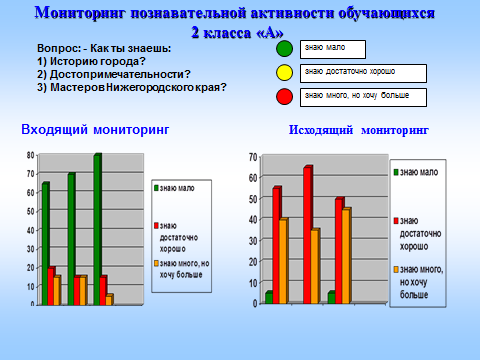 Приложение 3Презентация «Мининский урок», 3 класс(полная версия на электронном носителе)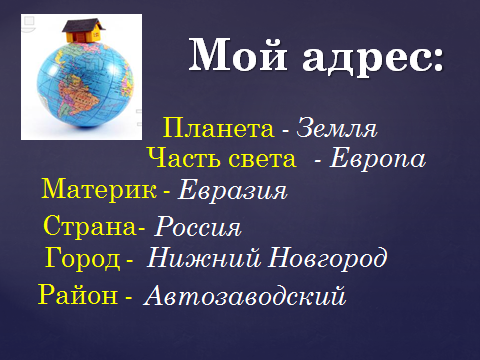 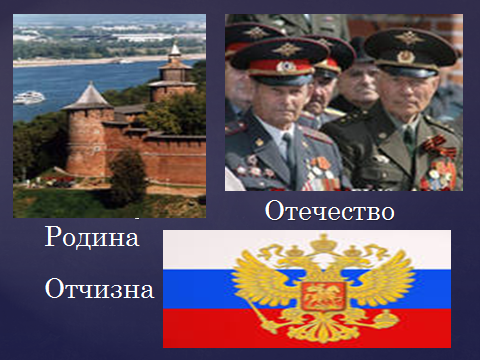 Приложение 4Участники акции «Наш школьный двор»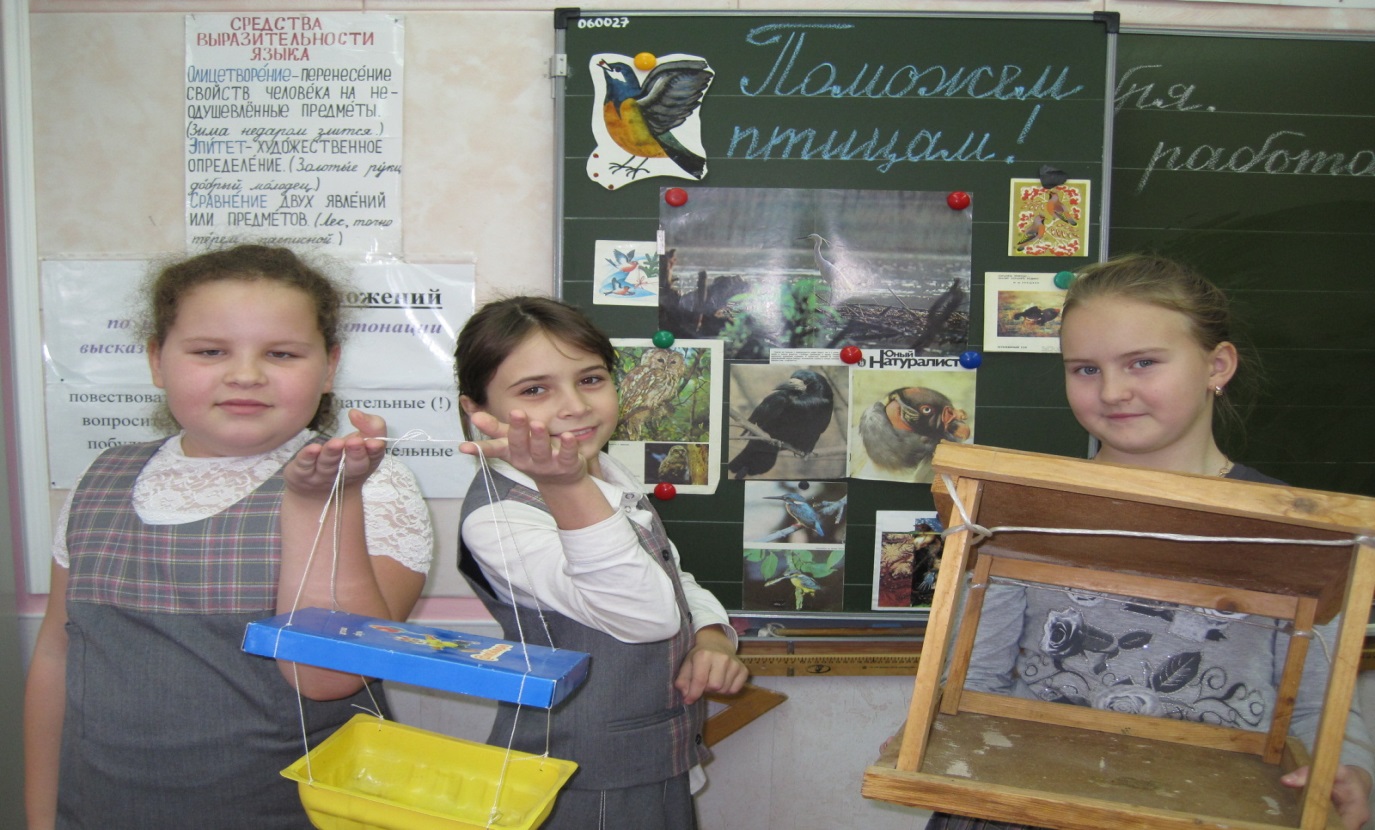 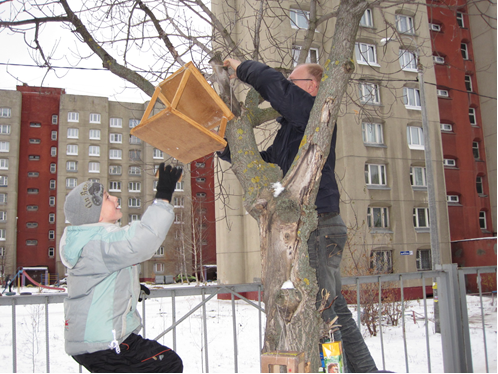 Приложение 5Презентация «Растения, занесенные в красную книгу»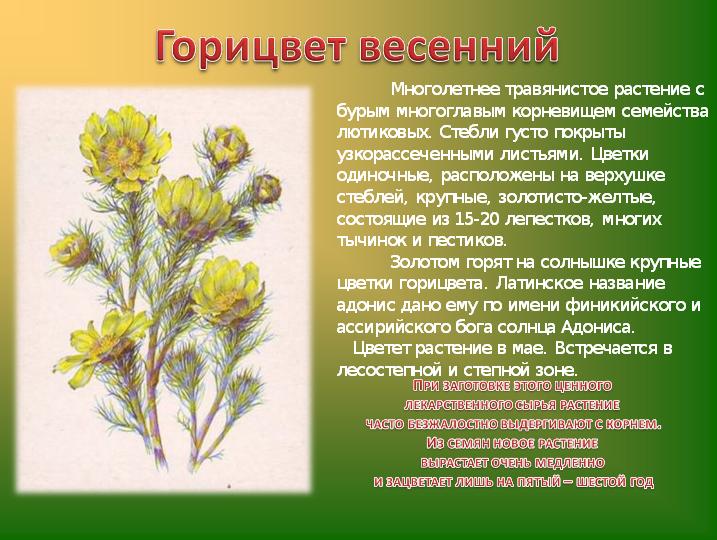 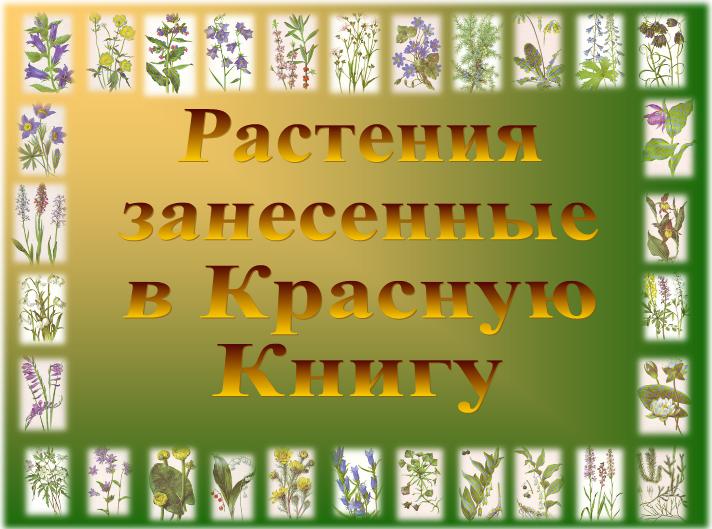 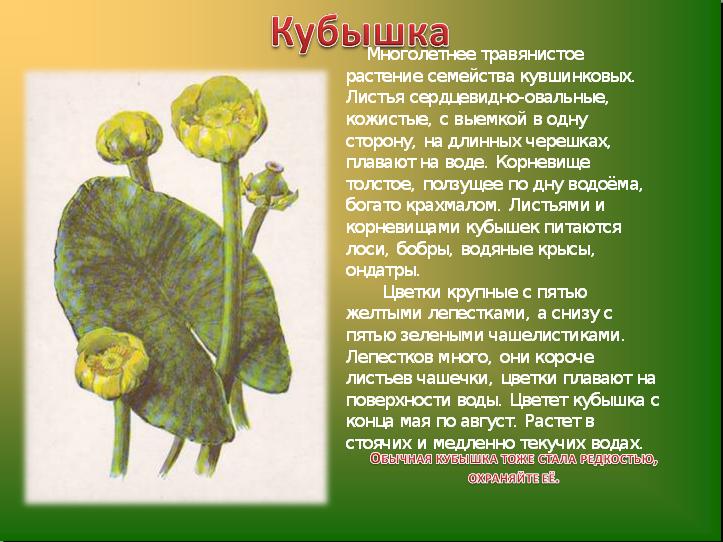 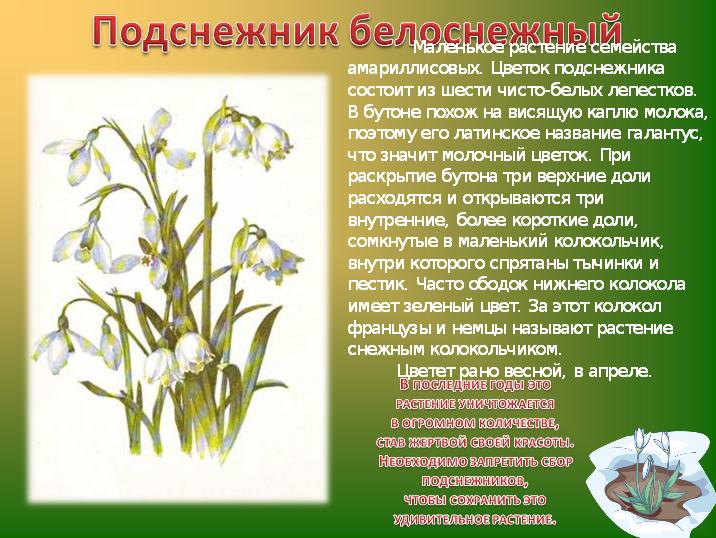 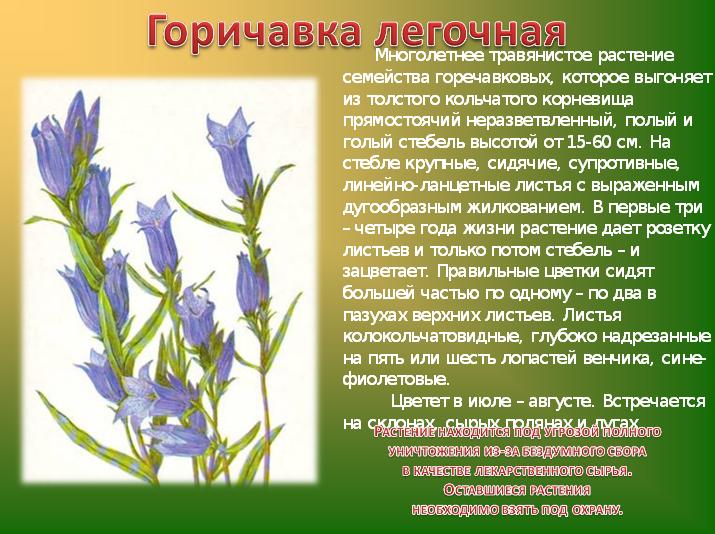 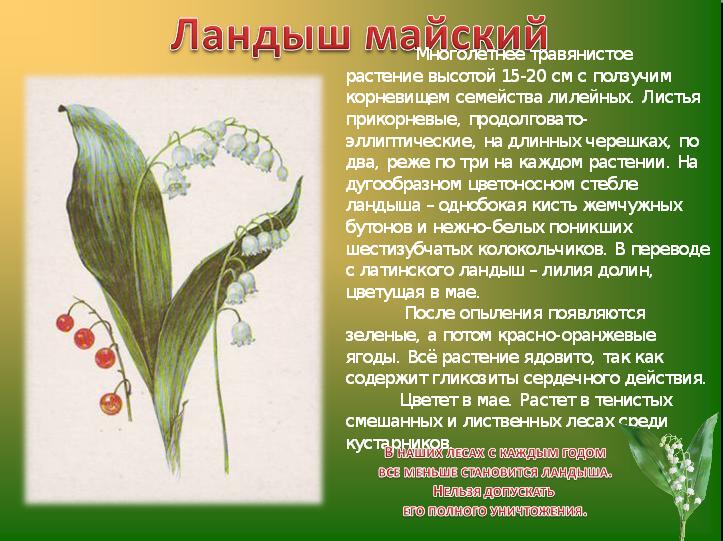 № блока1 класс2 класс3 класс4 классI16 ч.18 ч.18 ч.18 ч.IОт истоков до наших днейОт истоков до наших днейОт истоков до наших днейОт истоков до наших днейII12 ч.14 ч.14 ч.14 ч.IIТайны природы родного краяТайны природы родного краяТайны природы родного краяТайны природы родного краяIII16 ч.20 ч.20 ч.20ч.IIIСлавные люди Нижегородской землиСлавные люди Нижегородской землиСлавные люди Нижегородской землиСлавные люди Нижегородской землиIV12 ч.16 ч.16 ч.16 ч.IVМы – автозаводцы!Мы – автозаводцы!Мы – автозаводцы!Мы – автозаводцы!Итого56ч.68 ч.68 ч.68 ч.№темыТема занятияКол-вочасовI четверть. От истоков до наших днейI четверть. От истоков до наших днейI четверть. От истоков до наших дней1Вводное занятие. Что я знаю о родном крае, чего не знаю, что хочу узнать?12Имя города23Зачем городу Кремль24Занятия нижегородцев25Памятники города36Наш город сегодня37Традиции юных нижегородцев28Обобщающее занятие. Проверь себя1II четверть. Тайны природы родного краяII четверть. Тайны природы родного краяII четверть. Тайны природы родного края1Вводное занятие. Что я знаю о природе родного края, чего не знаю, что хочу узнать?12Картины родной природы. Времена года23Растительный мир нашего края34Животный мир нашего края35Кто как зимует26Обобщающее занятие. Проверь себя1III четверть. Славные люди Нижегородской землиIII четверть. Славные люди Нижегородской землиIII четверть. Славные люди Нижегородской земли1Вводное занятие. Что я знаю о людях моей земли, чего не знаю, что хочу узнать?12Минин и Пожарский23Максим Горький24Нижегородские умельцы. Золотая хохлома35Нижегородские умельцы. Городецкие узоры26Нижегородские умельцы. Полховский  Майдан37Народные забавы юных нижегородцев28Обобщающее занятие. Проверь себя1IV четверть. Мы – автозаводцы!IV четверть. Мы – автозаводцы!IV четверть. Мы – автозаводцы!1Вводное занятие. Что я знаю о своём районе, чего не знаю, что хочу узнать?12Почему у района такое имя33Не имя красит человека, а человек имя24Памятные места Автозавода25Мой адрес на карте района36Обобщающее занятие. КВН «Знай и люби свой край». 1№темыТема занятияКол-вочасовI четверть. От истоков до наших днейI четверть. От истоков до наших днейI четверть. От истоков до наших дней1Вводное занятие. Что я знаю о родном крае, чего не знаю, что хочу узнать. 12На Дятловых горах23Легенды старого Кремля24Ярмарочные развлечения25Центральные улицы, площади и набережные Нижнего Новгорода36История транспорта27Интересные факты из жизни города 38Любимые места отдыха нижегородцев 29Обобщающее занятие. Экскурсия по городу1II четверть. Тайны природы родного краяII четверть. Тайны природы родного краяII четверть. Тайны природы родного края1Вводное занятие. Что я знаю о природе  родного края, чего не знаю, что хочу узнать12Наша область на карте природных зон23Реки и озёра родного края34Растения Красной книги35Животные Красной книги26Полезные советы на лето27Обобщающее занятие. КТД: «Красная книга Нижегородской области»1III четверть. Славные люди Нижегородской землиIII четверть. Славные люди Нижегородской землиIII четверть. Славные люди Нижегородской земли1Вводное занятие. Что я знаю о людях моей земли, чего не знаю, что хочу узнать12Предания земли нижегородской. Легенда о граде Китеже23«Не отдадим Родину полякам!»24Нижний – Горький - Нижний25«Всё для фронта, всё для победы!»26Труженики Заречья и Нагорной части 37Мастера «сладкой радости»28Слава тем, кто хлеб растил!39Нижегородский край – многонациональное государство210Обобщающее занятие. Экскурсия на кондитерскую фабрику им. 1 Мая1IV четверть. Мы – автозаводцы!IV четверть. Мы – автозаводцы!IV четверть. Мы – автозаводцы!1Вводное занятие. Что я знаю о своём районе, чего не знаю, что хочу узнать12Автозаводская Аллея славы 23Профессии наших родителей 24Парки Автозавода – «лёгкие» города25Культурные центры Автозавода36Детская железная дорога27Моя семья – автозаводцы!28Обобщающее занятие. Семейный проект «Моя семья»2№темыТема занятияКол-вочасовI четверть. От истоков до наших днейI четверть. От истоков до наших днейI четверть. От истоков до наших дней1Вводное занятие. Что я знаю о родном крае, чего не знаю, что хочу узнать12Символы Нижнего Новгорода23Медаль за бой, медаль за труд из одного металла льют 24День народного единства25Памятные места нашего города 36Наш город сегодня27Любимые места отдыха нижегородцев и гостей города28Мой адрес на карте города19Обобщающее занятие. Проектная деятельность: «К 400-летию народного ополчения» 3II четверть. Тайны природы родного краяII четверть. Тайны природы родного краяII четверть. Тайны природы родного края1Вводное занятие. Что я знаю о природе родного края, чего не знаю, что хочу узнать12«Зелёные друзья» около  нашей  школы23«Зелёные друзья» нашего класса34Нижегородский ботанический сад35Знакомьтесь: «Лимпопо»! (Экскурсия)26Удивительные зелёные уголки Автозавода7Обобщающее занятие. Проект «Удивительное – рядом!»1III четверть. Славные люди Нижегородской землиIII четверть. Славные люди Нижегородской землиIII четверть. Славные люди Нижегородской земли1Вводное занятие. Что я знаю о людях моей земли, чего не знаю, что хочу узнать12Мы и наши соседи23Нижегородские левши. Золотая хохлома24Нижегородские левши. Городецкие узоры35Нижегородские левши. Шахунская волшебная нить26Нижегородские левши. Богородские умельцы27Нижегородские левши. Павловские мастера. Казаковская филигрань28Нижегородские левши. Каменные фигурки. Лозоплетение29Моя святая вера. Религии и храмы Нижнего Новгорода210Обобщающее занятие. Экскурсия. Галерея слайдов2IV четверть. Мы – автозаводцы!IV четверть. Мы – автозаводцы!IV четверть. Мы – автозаводцы!1Вводное занятие. Что я знаю о своём районе, чего не знаю, что хочу узнать12История района33Религий много – вера одна.24Северный посёлок25Знакомьтесь: газета «Автозаводец. Автошка»16Наша школа – часть истории района27Спорт и юные автозаводцы38Обобщающее занятие. Школьная спартакиада. КВН2№темыТема занятияКол-вочасовI четверть. От истоков до наших днейI четверть. От истоков до наших днейI четверть. От истоков до наших дней1Вводное занятие. Что я знаю о родном крае, чего не знаю, что хочу узнать12Город Нижний Новгород – центр Нижегородской области и Поволжья13Что производят наши земляки 24«Нижний – карман России» (Нижегородская ярмарка)25Промышленный, торговый, культурный центр Поволжья.26Религии и храмы Нижнего Новгорода27Театральная жизнь города 28Музеи – хранилища истории29Обобщающее занятие. Проект «Нижний Новгород: от истоков до наших дней»2II четверть. Тайны природы родного краяII четверть. Тайны природы родного краяII четверть. Тайны природы родного края1Вводное занятие. Что я знаю о природе родного края, чего не знаю, что хочу узнать12«Лёгкие» Нижнего Новгорода (Стригино, Щёлковский хутор», «Парк «Швейцария»»23Заповедные места Нижегородской области:  озеро Святое на Пустынских озёрах и пещеры Ичалковского бора 34У голубого Светлояра 25Знакомьтесь: конно-спортивная школа 26О братьях наших меньших27Обобщающее занятие. Экскурсия в государственный историко-архитектурный музей-заповедник.2III четверть. Славные люди Нижегородской землиIII четверть. Славные люди Нижегородской землиIII четверть. Славные люди Нижегородской земли1Вводное занятие. Что я знаю о людях моей земли, чего не знаю, что хочу узнать12Духовный подвиг народа23Галерея славных имён.  Лётчик-испытатель Валерий Павлович Чкалов24Писатель Владимир Иванович ДальНижегородские поэты и писатели 25Русский изобретатель Иван Петрович КулибинКомпозитор Милий Алексеевич Балакирев26Великий русский певец Фёдор Иванович Шаляпин.Великий русский художник Иван Иванович Шишкин27Нижегородская область. Наши соседи.28Мастера-умельцы Нижегородской области9Устное народное творчество Нижегородского края210Обобщающее занятие. Проект. Рукописная книга славы Нижегородской области3IV четверть. Мы – автозаводцы!IV четверть. Мы – автозаводцы!IV четверть. Мы – автозаводцы!1Вводное занятие. Что я знаю о своём районе, чего не знаю, что хочу узнать12Всё для фронта, всё для победы! 23Их именами названы улицы района24Достопримечательности нашего района25Моя семья в истории района26Спортивный Автозавод27Любимые места отдыха автозаводцев28Обобщающее занятие. Защита проектов «Мы – нижегородцы!», «Мы – автозаводцы!», «Наш школьный двор»3